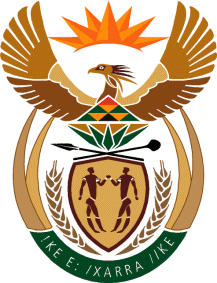 MINISTRY: PUBLIC SERVICE AND ADMINISTRATIONREPUBLIC OF SOUTH AFRICANATIONAL ASSEMBLYQUESTION FOR WRITTEN REPLY QUESTION NO.: 675.				Ms D van der Walt (DA) to ask the Minister of Public Service and Administration:With regard to the 3 655 officials that were found guilty of misconduct related to corrupt activities reported through the National Anti-Corruption Hotline and the recovery of R420 million from perpetrators in the period 1 September 2004 to 31 March 2018 as stated in the Public Service Commission Report tabled in February 2019 for the (a) 2014-15, (b) 2015-16, (c) 2016-17 and (d) 2017-18 financial years, (i) which departments were affected, (ii) what total amounts were involved before recovery in each department, (iii) what total amounts were recovered in respect of each department and (iv) what total number of officials is still in the Public Service in each affected department?								   NW798E												REPLY:Each government department is in a better position to provide Parliament with total amounts recovered in their respective departments